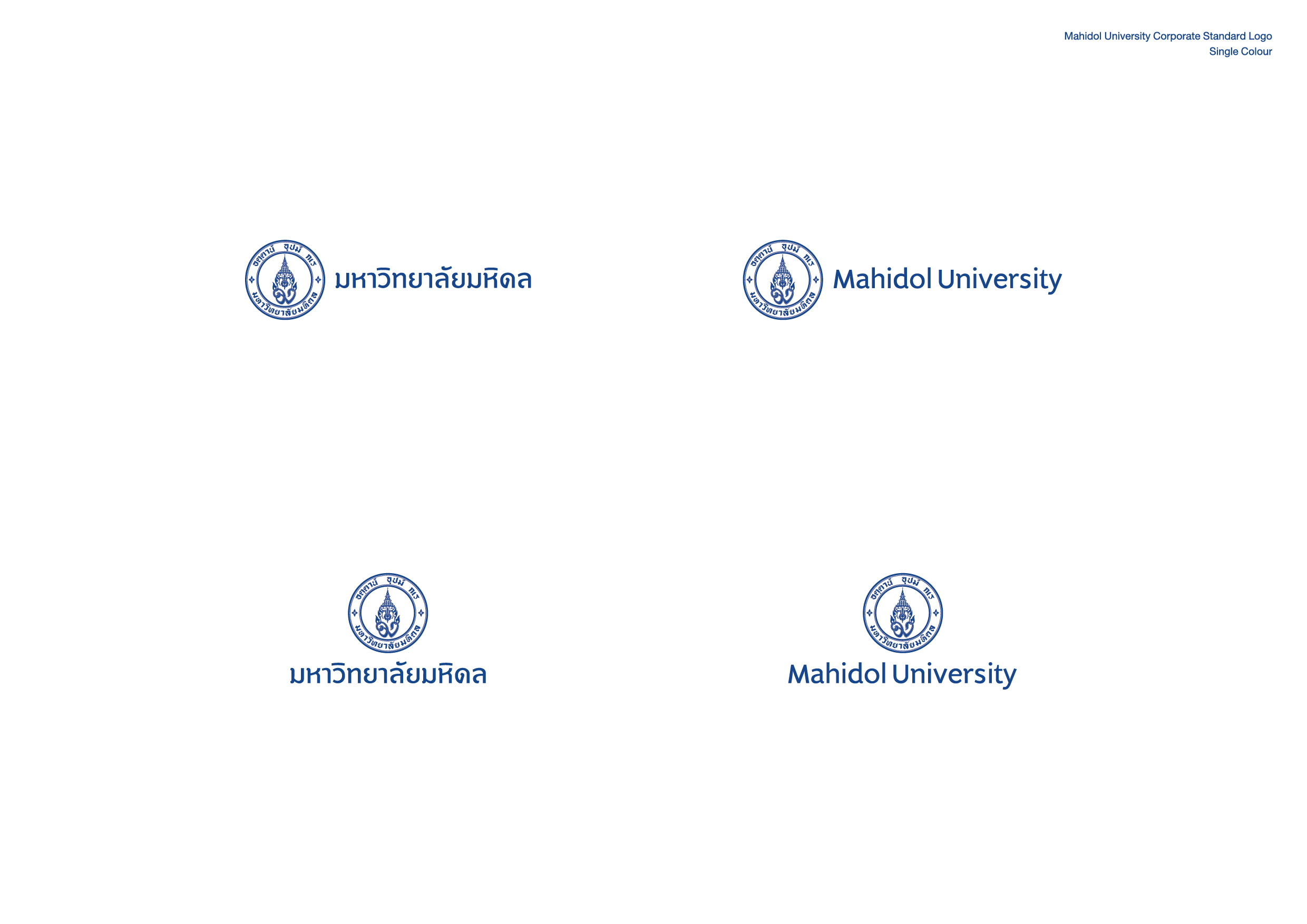 วันที่ .....................................................เรื่อง ขออนุญาตดูกล้องวงจรปิดภายในหอพักนักศึกษา	เรียน .............................................................		ข้าพเจ้า (นาย/นาง/นางสาว)....................................................................................................คณะ.......................................... สาขา.......................................... ชั้นปี............... รหัสนักศึกษา.........................ปัจจุบันพักอยู่อาคาร............................ห้องเลขที่................... โทรศัพท์.....................................		O นักศึกษา		O อาจารย์/บุคลากรภายในมหาวิทยาลัยมหิดล		O บุคคลภายนอก		มีความประสงค์ขอดูกล้องวงจรปิดภายในหอพักนักศึกษา เนื่องจาก....................................................................................................................................................................................................................................................................................................................................................................................................	ตั้งแต่วันที่ ................. เดือน..................................พ.ศ.................. เวลา..........................น.	ถึงวันที่ ................... เดือน......................................พ.ศ.................. เวลา..........................น.	บริเวณ................................................................................................................................หมายเหตุ : อนุญาตเฉพาะผู้เสียหายเท่านั้นนักศึกษาต้องแสดงบัตรนักศึกษาหรือบัตรประจำตัวประชาชนบุคคลากรต้องแสดงบัตรเจ้าหน้าที่มหาวิทยาลัยมหิดลหรือบัตรประจำตัวประชาชนบุคคลภายนอกต้องแสดงบัตรประจำตัวประชาชน          ลงชื่อ ............................................. ผู้แจ้ง		ลงชื่อ ............................................. ผู้ดูแลระบบ         (................................................................)		(................................................................)               วันที่ ..........................................                         วันที่ ..........................................